МУНИЦИПАЛЬНОЕ БЮДЖЕТНОЕ  ДОШКОЛЬНОЕ ОБРАЗОВАТЕЛЬНОЕ УЧРЕЖДЕНИЕ «ДЕТСКИЙ САД № 16 СТ. АРХОНСКАЯ» МУНИЦИПАЛЬНОГО ОБРАЗОВАНИЯ – ПРИГОРОДНЫЙ РАЙОН РЕСПУБЛИКА СЕВЕРНАЯ ОСЕТИЯ АЛАНИЯУТВЕРЖДАЮЗаведующаяМБДОУ «Детский сад № 16 ст. Архонская»__________О.В.МатяшКОНСПЕКТ ОРГАНИЗОВАННОЙ ОБРАЗОВАТЕЛЬНОЙ ДЕЯТЕЛЬНОСТИ  по познавательному развитию (ФЭМП) в старшей группе «ПОМОЖЕМ СОВУШКЕ ОСВОИТЬ МАТЕМАТИКУ»Задачи:Познавательное развитие:- Закрепить умение считать до 10;- Соотносить цифры с количеством предметов;- Закрепить представление о геометрических фигурах, умение различать их;- Закрепить знания о временах года;- Упражнять детей ориентироваться на листе бумаги.Социально-коммуникативное развитие:- Формирование у детей чувства сплочённости, единства, положительно-эмоционального настроения внутри коллектива;- Учить высказывать свою точку зрения, внимательно слушать задание.Физическое развитие:- Способствовать сохранению и укреплению физического и психического здоровья детей средствами физ. Минутки и пальчиковой гимнастики.Демонстрационный материал: сова, конверты с заданиями, картинки зайчихи с зайчатами, морковки, времена года, геометрические фигуры на тарелочках.Раздаточный материал: лист зелёного цвета с картинкой совы в центре листа, цветные карандаши, пол листа с изображением точек.Ход занятия:Воспитатель: Ребята посмотрите к нам пришли гости. Давайте с ними поздороваемся и улыбнёмся.«Собрались все дети в кругЯ твой друг и ты мой другКрепко за руки возьмёмсяИ друг другу улыбнёмся»Воспитатель:  Ребята сегодня утром к нам из леса прилетела…?Дети: Сова.Воспитатель: Пока вы завтракали мне Совушка рассказала, зачем она к нам прилетела. Оказывается, у лесных жителей есть математическая школа, где животные и птицы занимаются математикой. Но вот несколько заданий они не могут выполнить, вот почему сова к нам прилетела, чтобы мы помогли им выполнить их. Поможем им? А все эти задания находятся в конверте.Дети: Да.Воспитатель: (открывает конверт и читает 1 задание)Воспитатель: Ребята, нам надо назвать времена года по порядку.Д. Зима, весна, лето, осень.Воспитатель: А сейчас какое время года?  Дети:  Весна.Воспитатель: Правильно. Сколько весенних месяцев?Дети: Три.Воспитатель: Назовите их (дети называют).Воспитатель: Сейчас какой месяц?Дети:  Апрель.Воспитатель: Молодцы. А сейчас посмотрите на картинки и покажите, где зима, весна, лето, осень (описывая времена года).Воспитатель: Молодцы. Вы выполнили первое задание. Достаёт второе задание.Ребята у зайчихи разбежались зайчата, и она их ни как не может построить в ряд, и посчитать, чтобы покормить (вызываю ребенка, строит, считаем).Индивидуально спрашиваю, сколько всего зайчат – 9. А теперь надо угостить каждого зайчика морковкой. По сколько морковок получил каждый зайчик?Дети: По однойВоспитатель: Давайте посчитаем сколько морковок.Дети:  9.Воспитатель: Что можно сказать о зайцах и морковках?Дети: Что их поровну.Воспитатель: ПравильноОй, ребята посмотрите, кто-то спрятался…, еще один зайчик. Давайте посчитаем, сколько стало зайцев.Дети: 10Воспитатель: Как вы думаете, больше зайцев или морковок?Дети:  ЗайцевВоспитатель: На сколько зайцев стало больше чем морковок?Дети:  На одинВоспитатель: Сколько надо добавить морковок, чтобы их стало поровну?Д. Одну (добавляет, считают, сравнивают)Воспитатель: Сова хвалит вас. Вы справились с заданием. (Достаёт третье задание) А сейчас мы с вами поиграем в игру «Весёлые фигуры»Посмотрите, что лежит на столе? На столе разложены геометрические фигуры. Ребята. Что это  у нас?Дети: Геометрические фигуры.Воспитатель: Правильно, Совушка хочет поиграть с вами, она будет показывать и называть фигурку,  а вы должны сказать правильно Сова назвала фигуру или нет. Показываю круг (но говорю квадрат) и т.д. Дети должны доказать, что это круг.Физ. МинуткаРаз – согнуться, разогнутьсяДва – согнуться – подтянутьсяТри – в ладоши, три – хлопкаГоловою три  кивкаНа четыре руки ширеПять, шесть, тихо сесть.Воспитатель: (даёт следующее задание)Пройдите за столы. Перед вами лежит лист бумаги. Какого он цвета?Дети:  Зелёного.Воспитатель: В центре листа находится кто?Дети: СоваВоспитатель: Сова попросила художника нарисовать для неё картинку с её портретом. Только художник нарисовал её. Совушка вдруг придумала и не захотела, чтобы художник рисовал для неё картинку не красками и не карандашами. Ей понравились наши геометрические фигуры и она просит вас выложить из геометрических фигур картину. Она вам будет  говорить, а вы будете выкладывать. Только слушайте внимательно, думайте (дети выполняют задание).Воспитатель: Ребята, Сова очень довольна, ей очень понравились ваши картины. Она подарит их лесным жителям.Пальчиковая гимнастика:Сколько птиц в кормушке нашейПрилетело? Мы расскажемДве синицы, воробейШесть щеглов и голубейДетям в пёстрых пёрышкахВсем хватило зёрнышек.Воспитатель: Ребята следующее задание. Подсказка. Сова за ваши старания приготовила вам сюрприз, но его надо разгадать. Перед вами лежит лист, а на нём точки. Эти точки надо соединить между собой сплошной линией, и вы узнаете, что за сюрприз (дети выполняют).Воспитатель: Что же у вас получилось?Дети:  Конфета Воспитатель: Ребята, что-то Совушка мне хочет сказать на ухо. Она хочет загадать загадку. Если вы отгадаете, то найдёте там конфеты.Загадка:Покружитесь, наклонитесьК Айболиту подойдитеДверцу дружно открываемИ конфеты принимаем.Воспитатель: Ребята, давайте с вами вспомним, какие задания от Совушки мы с вами выполняли.Дети: (перечисляют)Воспитатель: Совушке очень понравилось у нас. Она говорит вам большое спасибо. Теперь она научит своих лесных зверей считать, выкладывать из геометрических фигур картинку.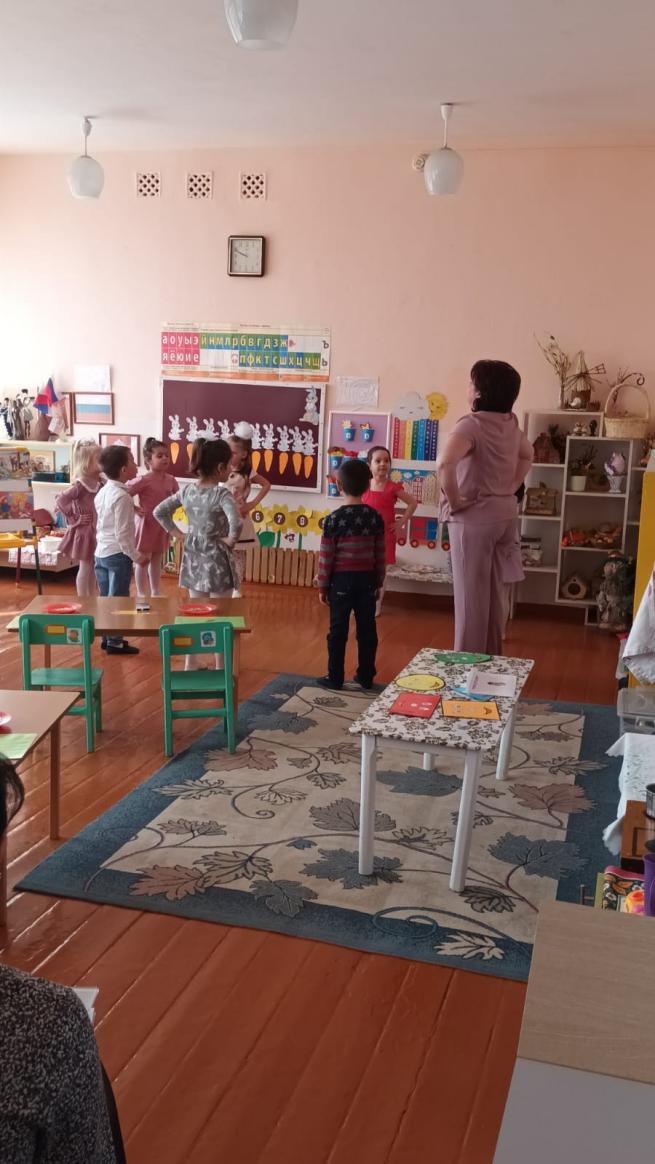 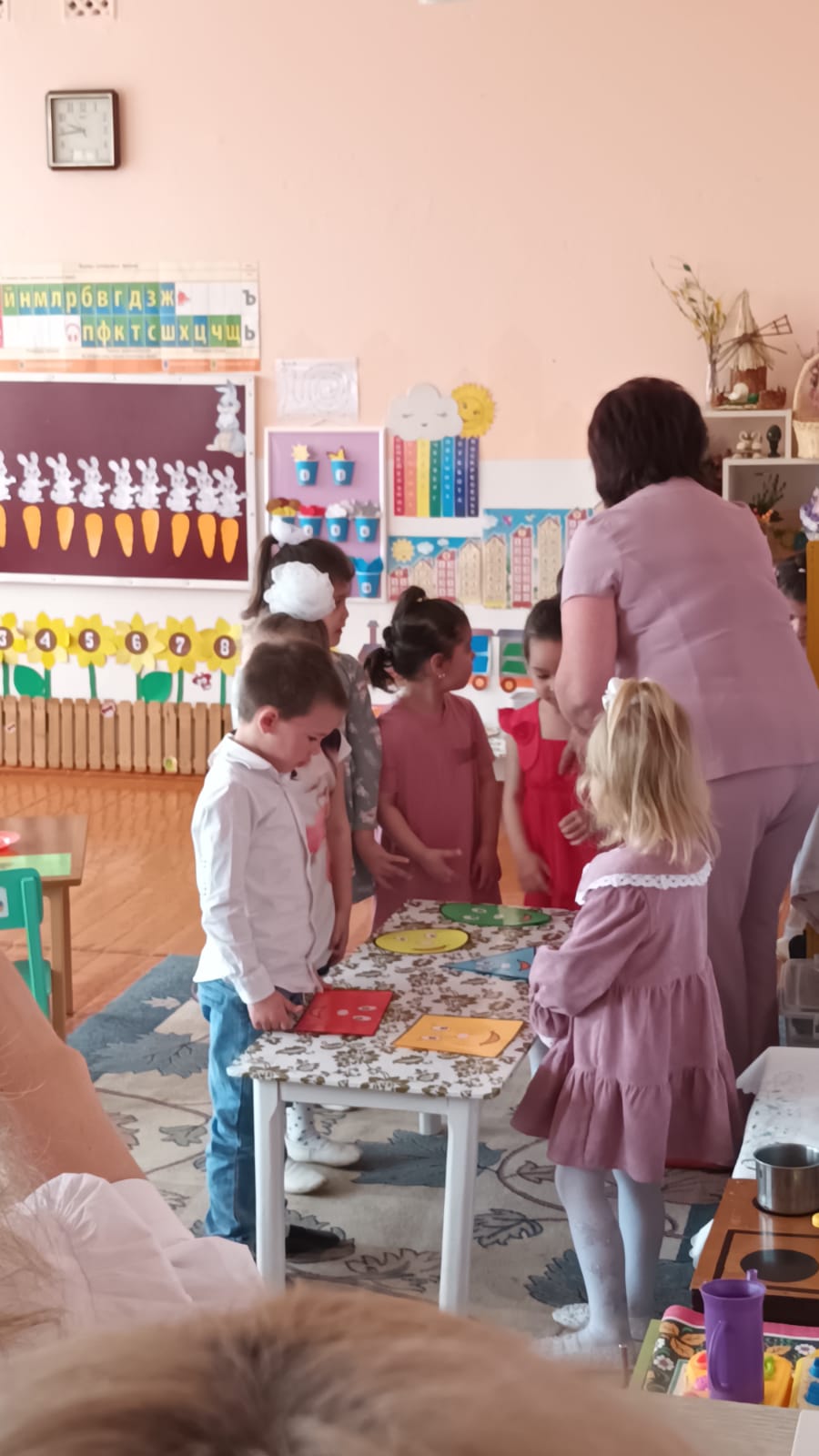 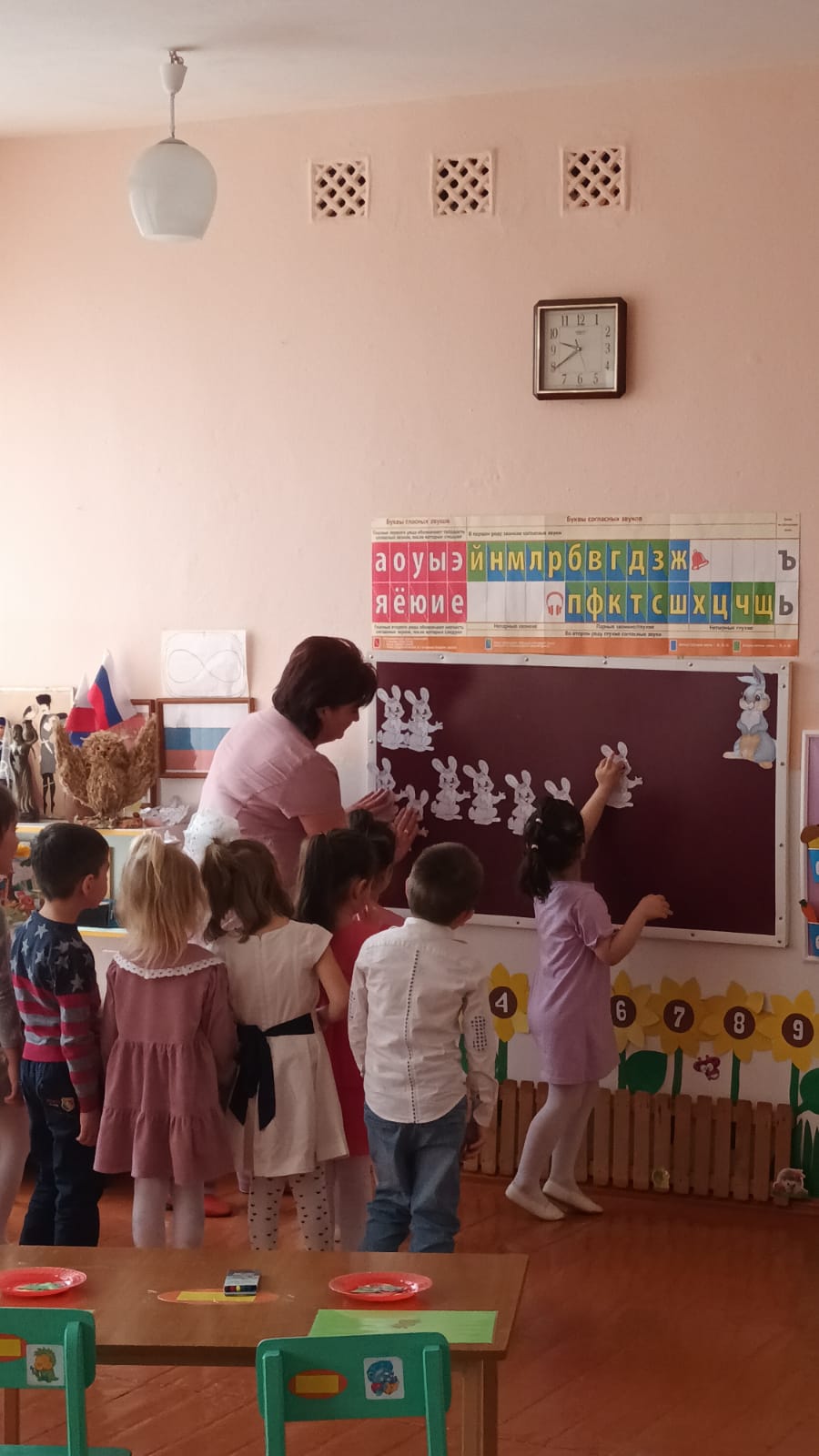 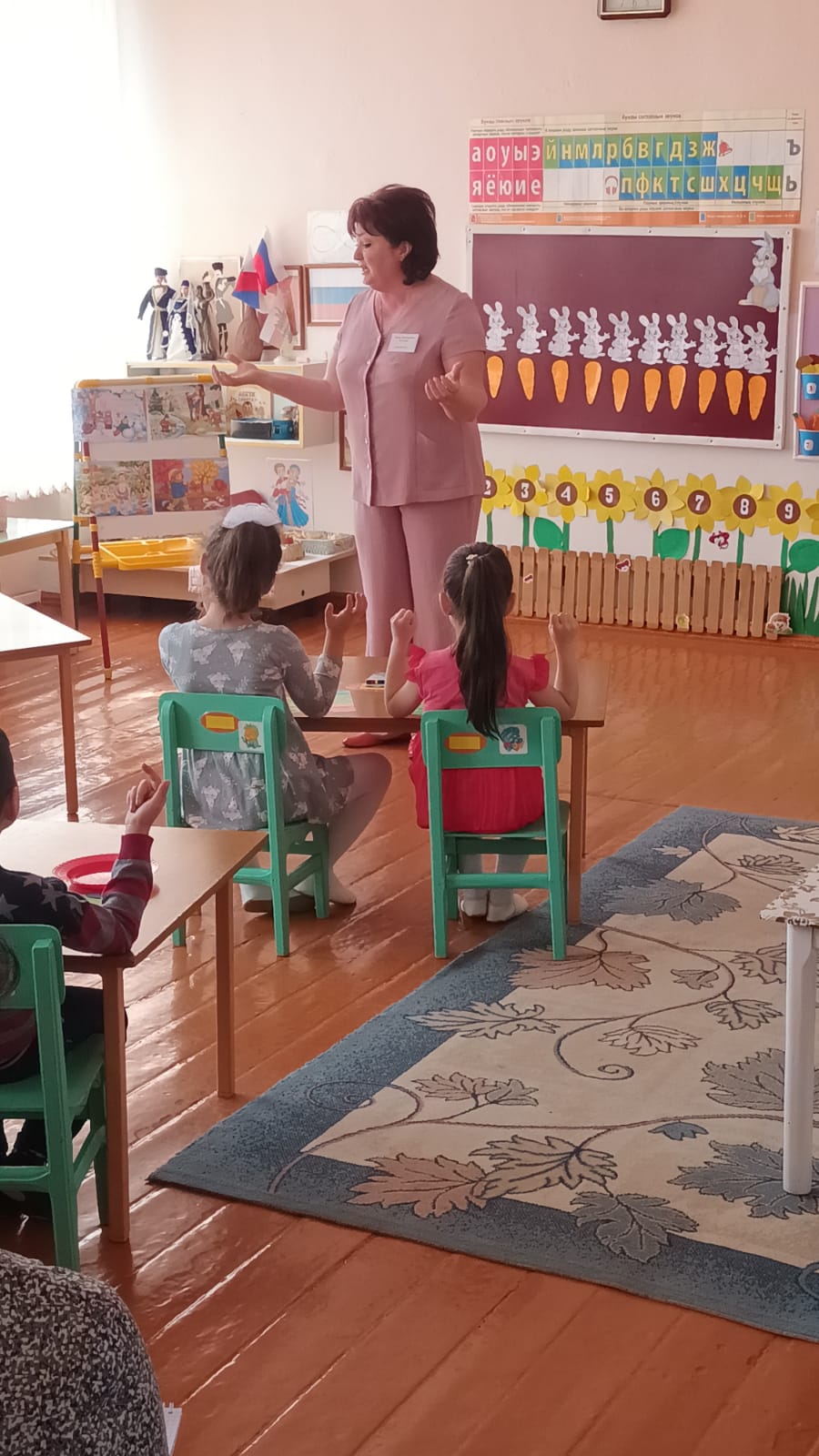 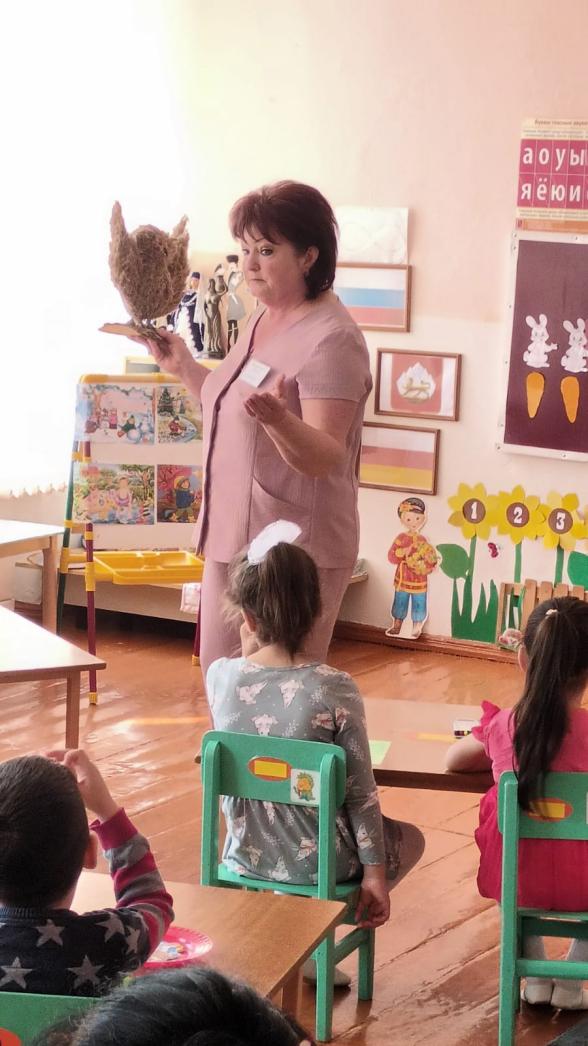 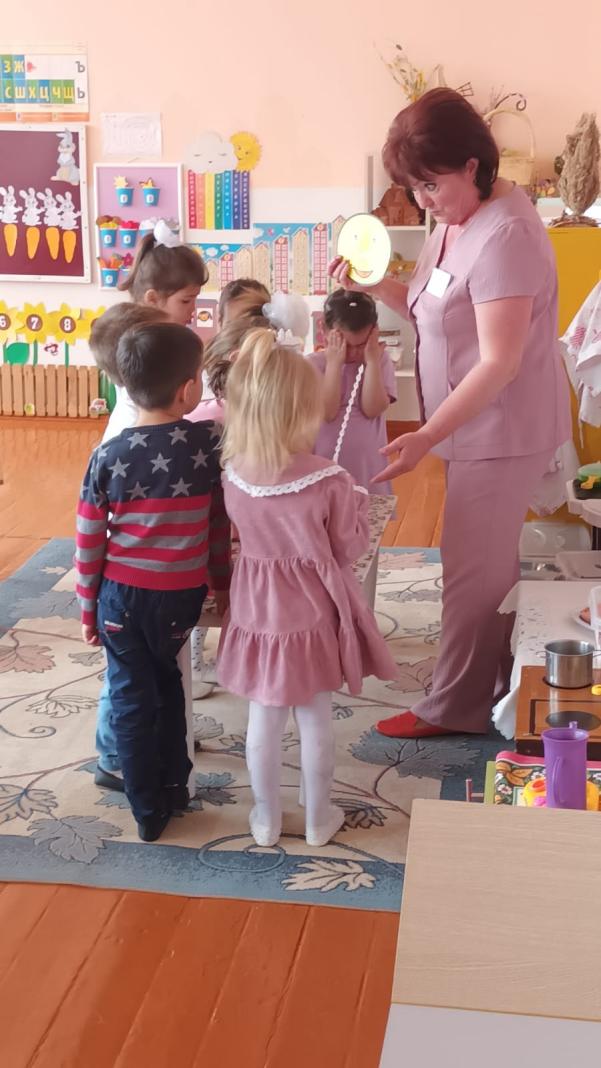 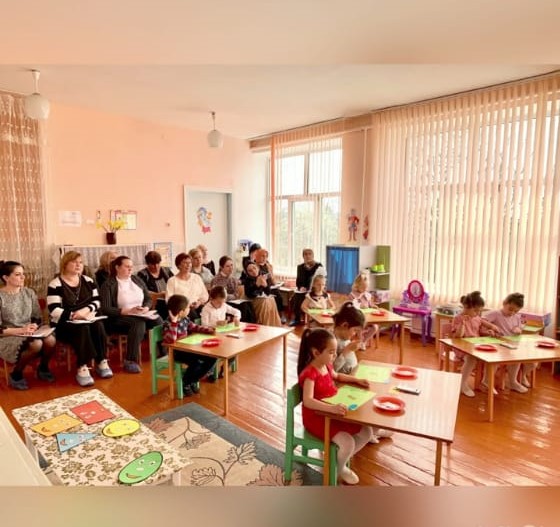 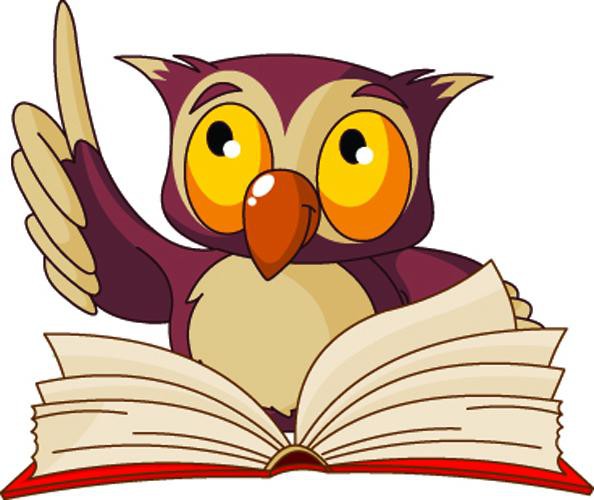 Воспитатель: Костыря Л. В.